4th Grade Spelling  Regular List4th Grade Spelling  Regular List4th Grade Spelling  Challenge List4th Grade Spelling  Challenge List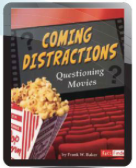 Unit 2Lesson 7:Coming Distractions 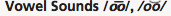 1.bloom2.cookbook3.tool4.shampoo5.put6.wool7.stool8.proof9.prove10.group11.brook12.foolish13.bush14.crooked15.booth16.raccoon17.hook18.groom19.roof20.soupUnit 2Lesson 7:Coming Distractions 1.bloom2.cookbook3.tool4.shampoo5.put6.wool7.stool8.proof9.prove10.group11.brook12.foolish13.bush14.crooked15.booth16.raccoon17.hook18.groom19.roof20.soupUnit 2Lesson 7:Coming Distractions 1.millon2.collect3.lumber4.pepper5.plastic6.borrow7.support8.thirty9.percent10.attend11.canyon12.traffic13.fortune14.danger15.soccer16.engine17.picture18.survive19.seldom20.effort Unit 2Lesson 7:Coming Distractions 1.millon2.collect3.lumber4.pepper5.plastic6.borrow7.support8.thirty9.percent10.attend11.canyon12.traffic13.fortune14.danger15.soccer16.engine17.picture18.survive19.seldom20.effort 